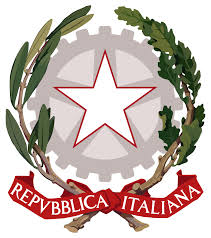 UFFICIO_________________________PROCESSO VERBALE DI ACCERTAMENTO, CONTESTAZIONE E NOTIFICAZIONE DI VIOLAZIONE AMMINISTRATIVA(art. 4, D.L. 25 marzo 2020, n. 19)Numero: ____/2020L’anno 2020, addì __ del mese di ________________, alle ore __:__, in ______________ ___________________________, presso ______________________________________ _______________________________________________________________________, viene redatto il presente processo verbale per far constare quanto segue.VERBALIZZANTI_________________________________________________________________________________LA PARTE____________________________________________________, nato il ___.___.______ a _________________________ (___) e residente in _______________________ (___), via ____________________________________________________________________, identificato a mezzo _____________________________ nr. _______________________, rilasciato da ______________________________________ in data ___.___.______, codice fiscale _________________________ utenza telefonica __________________, nella qualità di:titolare;socio;dipendente;rappresentante;collaboratore;altro _____________________________________________ (specificare);della persona giuridica _____________________________________________________ (denominazione e tipologia commerciale), Partita Iva _____________________________, con sede legale in _______________________________________________________, iscritta nel registro delle imprese di _______________________, nr. _________________in compagnia di altra/e persona/e identificata in ________________________________________________________________________________________________________________________________________________________________________________________________________________________________________________________________________________________________________________.OBBLIGATO/I IN SOLIDOAi sensi dell’art. 6 della legge n. 689/1981:ci sono obbligati in solido:____________________________________________________(indicare le generalità e ogni altro elemento utile ai fini dell’identificazione e della notificazione del presente verbale);____________________________________________________(indicare le generalità e ogni altro elemento utile ai fini dell’identificazione e della notificazione del presente verbale).Ai sensi dell’art. 14 della legge n. 689/1981, la violazione deve essere contestata ovvero, se non è possibile la contestazione immediata, gli estremi della violazione devono essere notificati anche alla persona che sia obbligata in solido al pagamento della somma dovuta per la violazione stessa.non ci sono obbligati in solido.FATTOAlle ore __:__ di oggi, ________________ 2020, nel luogo sopra specificato, i sottoscritti verbalizzanti, appartenenti all’Ufficio/Reparto in intestazione, nel corso di attività di controllo sul corretto adempimento delle misure previste dall’art. 1, comma 2, del D.L. n. 19/20200, e disposte ai sensi degli artt. 2 e 3 del medesimo provvedimento, dopo essersi qualificati con le modalità di rito, procedevano al controllo dell’attività/esercizio _________ ______________________________________________________________________.Nella circostanza, i verbalizzanti hanno constatato che la parte non si è attenuta alle misure adottate con gli atti normativi sopra citati per contrastare e contenere il diffondersi del virus COVID-19, in quanto: (barrare le caselle di interesse)Non ha rispettato la misura di cui all’art. 1, comma 2, lett. i), del D.L. n. 19/2020, disposta dall’art. 1, comma 1, lett. g), del d.P.C.M. 08.03.2020, ancora vigente ai sensi dell’art. 2, comma 3, del D.L. n. 19/2020, in quanto svolgeva l’attività di:cinema;teatro;scuola di ballo;sala giochi;sala scommesse;sala bingo;discoteca;altro: ______________________________ (specificare).Sebbene tale attività fosse sospesa.Si dà atto che _________________________________________________________  ___________________________________________________________________________________________ (descrizione degli elementi oggettivi della violazione).Ai sensi dell’art. 4, comma 4, del D.L. n. 19/2020:è necessario, per giorni _________ (indicare una durata non superiore a 5 giorni);non è necessario disporre la chiusura provvisoria dell’attività o dell’esercizio sottoposto a controllo, per impedire la prosecuzione o la reiterazione della violazione: ________________________________________________________ _____________________________________________ (se disposta la chiusura temporanea, indicare sinteticamente i motivi della chiusura).Tale periodo di chiusura temporanea è scomputato dalla corrispondente sanzione accessoria definitivamente irrogata, in sede di esecuzione.Non ha rispettato la misura di cui all’art. 1, comma 2, lett. m), del D.L. n. 19/2020, disposta dall’art. 1, comma 1, lett. d), del d.P.C.M. 08.03.2020, ancora vigente ai sensi dell’art. 2, comma 3, del D.L. n. 19/2020, in quanto organizzava un evento o una competizione sportiva in luogo:pubblico;privato.Ovvero in quanto svolgeva l’attività di:palestra;centro sportivo;piscina;centro natatorio;centro benessere;centro culturale;centro sociale;centro ricreativo;altro: ______________________________.Sebbene tale attività fosse sospesa.Si dà atto che _________________________________________________________  ___________________________________________________________________________________________ (descrizione degli elementi oggettivi della violazione).Ai sensi dell’art. 4, comma 4, del D.L. n. 19/2020:è necessario, per giorni _________ (indicare una durata non superiore a 5 giorni);non è necessario disporre la chiusura provvisoria dell’attività o dell’esercizio sottoposto a controllo, per impedire la prosecuzione o la reiterazione della violazione: ________________________________________________________ _____________________________________________ (se disposta la chiusura temporanea, indicare sinteticamente i motivi della chiusura).Tale periodo di chiusura temporanea è scomputato dalla corrispondente sanzione accessoria definitivamente irrogata, in sede di esecuzione.Non ha rispettato la misura di cui all’art. 1, comma 2, lett. p), del D.L. n. 19/2020, disposta dall’art. 1, comma 1, lett. d), del d.P.C.M. 08.03.2020, ancora vigente ai sensi dell’art. 2, comma 3, del D.L. n. 19/2020, in quanto non sospendeva:i servizi educativi per l’infanzia presenti nella _____________________________;le attività didattiche presenti nella scuola di ______________________________.Si dà atto che _________________________________________________________  ___________________________________________________________________________________________ (descrizione degli elementi oggettivi della violazione).Ai sensi dell’art. 4, comma 4, del D.L. n. 19/2020:è necessario, per giorni _________ (indicare una durata non superiore a 5 giorni);non è necessario disporre la chiusura provvisoria dell’attività o dell’esercizio sottoposto a controllo, per impedire la prosecuzione o la reiterazione della violazione: ________________________________________________________ _____________________________________________ (se disposta la chiusura temporanea, indicare sinteticamente i motivi della chiusura).Tale periodo di chiusura temporanea è scomputato dalla corrispondente sanzione accessoria definitivamente irrogata, in sede di esecuzione.Non ha rispettato la misura di cui all’art. 1, comma 2, lett. u), del D.L. n. 19/2020, disposta dall’art. 1, comma 1, lett. d), del d.P.C.M. 08.03.2020, ancora vigente ai sensi dell’art. 2, comma 3, del D.L. n. 19/2020, in quanto non sospendeva l’attività di vendita al dettaglio di prodotti del settore non alimentare e precisamente _________________ __________________________________________ (indicare la tipologia di prodotti posti in vendita), nonostante tale attività non rientrasse tra quelle consentite e individuate negli allegati di cui al d.P.C.M. 11.03.2020 e al d.P.C.M. 22 marzo 2020.Si dà atto che _________________________________________________________  ___________________________________________________________________________________________ (descrizione degli elementi oggettivi della violazione).Ai sensi dell’art. 4, comma 4, del D.L. n. 19/2020:è necessario, per giorni _________ (indicare una durata non superiore a 5 giorni);non è necessario disporre la chiusura provvisoria dell’attività o dell’esercizio sottoposto a controllo, per impedire la prosecuzione o la reiterazione della violazione: ________________________________________________________ _____________________________________________ (se disposta la chiusura temporanea, indicare sinteticamente i motivi della chiusura).Tale periodo di chiusura temporanea è scomputato dalla corrispondente sanzione accessoria definitivamente irrogata, in sede di esecuzione.Non ha rispettato la misura di cui all’art. 1, comma 2, lett. u), del D.L. n. 19/2020, disposta dall’art. 1, comma 1, punto 1), del d.P.C.M. 11.03.2020, ancora vigente ai sensi dell’art. 2, comma 3, del D.L. n. 19/2020, in quanto, quale titolare/gestore dell’attività di vendita al dettaglio di prodotti del settore:alimentare;non alimentare e precisamente ________________________________________ ___________________________________________________ (indicare la tipologia di prodotti posti in vendita);non adottava misure idonee a garantire la distanza di sicurezza interpersonale di un metro.Si dà atto che _________________________________________________________  ___________________________________________________________________________________________ (descrizione degli elementi oggettivi della violazione).Ai sensi dell’art. 4, comma 4, del D.L. n. 19/2020:è necessario, per giorni _________ (indicare una durata non superiore a 5 giorni);non è necessario disporre la chiusura provvisoria dell’attività o dell’esercizio sottoposto a controllo, per impedire la prosecuzione o la reiterazione della violazione: ________________________________________________________ _____________________________________________ (se disposta la chiusura temporanea, indicare sinteticamente i motivi della chiusura).Tale periodo di chiusura temporanea è scomputato dalla corrispondente sanzione accessoria definitivamente irrogata, in sede di esecuzione.Non ha rispettato la misura di cui all’art. 1, comma 2, lett. v), del D.L. n. 19/2020, disposta dall’art. 1, comma 1, punto 2), del d.P.C.M. 11.03.2020, ancora vigente ai sensi dell’art. 2, comma 3, del D.L. n. 19/2020, in quanto non sospendeva l’attività di:somministrazione di alimenti e bevande (compresi bar e ristoranti);laboratorio di gelateria;laboratorio di pasticceria;laboratorio di pizzeria;laboratorio di gastronomia;laboratorio alimentare di _____________________________ (specificare);non ottemperando a quanto disposto dal d.P.C.M. 11 marzo 2020 e dal d.P.C.M. 22 marzo 2020.Resta consentita la sola ristorazione con consegna a domicilio con rispetto delle norme igienico sanitario sia per l’attività di confezionamento che di trasporto. Si dà atto che _________________________________________________________  ___________________________________________________________________________________________ (descrizione degli elementi oggettivi della violazione).Ai sensi dell’art. 4, comma 4, del D.L. n. 19/2020:è necessario, per giorni _________ (indicare una durata non superiore a 5 giorni);non è necessario disporre la chiusura provvisoria dell’attività o dell’esercizio sottoposto a controllo, per impedire la prosecuzione o la reiterazione della violazione: ________________________________________________________ _____________________________________________ (se disposta la chiusura temporanea, indicare sinteticamente i motivi della chiusura).Tale periodo di chiusura temporanea è scomputato dalla corrispondente sanzione accessoria definitivamente irrogata, in sede di esecuzione.Non ha rispettato la misura di cui all’art. 1, comma 1, lett. c), dell’ordinanza del Ministero della salute del 20.03.2020, rientrante tra le misure di cui all’art. 1, comma 2, lett. v), del D.L. n. 19/2020, e ancora vigente ai sensi dell’art. 2, comma 3, del D.L. n. 19/2020, in quanto non chiudeva l’attività di somministrazione di alimenti e bevande:all’interno delle stazioni ferroviarie e lacustri;nell’area di servizio e rifornimento carburante;non ottemperando a quanto disposto dall’Ordinanza del Ministero della salute del 20 marzo 2020.Si dà atto che _________________________________________________________  ___________________________________________________________________________________________ (descrizione degli elementi oggettivi della violazione).Ai sensi dell’art. 4, comma 4, del D.L. n. 19/2020:è necessario, per giorni _____ (indicare una durata non superiore a 5 giorni);non è necessario disporre la chiusura provvisoria dell’attività o dell’esercizio sottoposto a controllo, per impedire la prosecuzione o la reiterazione della violazione: ________________________________________________________ _____________________________________________ (se disposta la chiusura temporanea, indicare sinteticamente i motivi della chiusura).Tale periodo di chiusura temporanea è scomputato dalla corrispondente sanzione accessoria definitivamente irrogata, in sede di esecuzione.Non ha rispettato la misura di cui all’art. 1, comma 2, lett. z), del D.L. n. 19/2020, disposta dall’art. 1, comma 1, punto 3), del d.P.C.M. 11.03.2020, ancora vigente ai sensi dell’art. 2, comma 3, del D.L. n. 19/2020, in quanto non sospendeva l’attività di:acconciatore;estetica;altro: ___________________ (specificare).Si dà atto che _________________________________________________________  ___________________________________________________________________________________________ (descrizione degli elementi oggettivi della violazione).Ai sensi dell’art. 4, comma 4, del D.L. n. 19/2020:è necessario, per giorni _____ (indicare una durata non superiore a 5 giorni);non è necessario disporre la chiusura provvisoria dell’attività o dell’esercizio sottoposto a controllo, per impedire la prosecuzione o la reiterazione della violazione: ________________________________________________________ _____________________________________________ (se disposta la chiusura temporanea, indicare sinteticamente i motivi della chiusura).Tale periodo di chiusura temporanea è scomputato dalla corrispondente sanzione accessoria definitivamente irrogata, in sede di esecuzione.Non ha rispettato la misura di cui all’art. 1, comma 2, lett. z), del D.L. n. 19/2020, disposta dall’art. 1, comma 1, lett. a), del d.P.C.M. 22.03.2020, ancora vigente ai sensi dell’art. 2, comma 3, del D.L. n. 19/2020, in quanto non sospendeva l’attività:produttiva _______________________ (specificare);produttiva industriale _______________________ (specificare);commerciale _______________________ (specificare);altro _______________________ (specificare);nonostante tale attività non rientrasse tra quelle consentite e individuate nell’allegato 1 del d.P.C.M. 22.03.2020, come modificato dal decreto del Ministero dello sviluppo economico del 25.03.2020.Si dà atto che _________________________________________________________  ___________________________________________________________________________________________ (descrizione degli elementi oggettivi della violazione).Ai sensi dell’art. 4, comma 4, del D.L. n. 19/2020:è necessario, per giorni _____ (indicare una durata non superiore a 5 giorni);non è necessario disporre la chiusura provvisoria dell’attività o dell’esercizio sottoposto a controllo, per impedire la prosecuzione o la reiterazione della violazione: ________________________________________________________ _____________________________________________ (se disposta la chiusura temporanea, indicare sinteticamente i motivi della chiusura).Tale periodo di chiusura temporanea è scomputato dalla corrispondente sanzione accessoria definitivamente irrogata, in sede di esecuzione.Non ha rispettato la misura di cui all’art. 1, comma 2, lett. aa), del D.L. n. 19/2020, disposta dall’art. 1, comma 1, punto 1), del d.P.C.M. 11.03.2020, e dall’art. 1, comma 1, lett. a), del d.P.C.M. 22.03.2020, ancora vigenti ai sensi dell’art. 2, comma 3, del D.L. n. 19/2020, in quanto esercitava all’interno di fiere o mercati l’attività commerciale ______________________________________________ (indicare la tipologia di attività commerciale), non rientrante tra quelle necessarie per assicurare la reperibilità dei generi agricoli, alimentari e di prima necessità.Si dà atto che _________________________________________________________  ___________________________________________________________________________________________ (descrizione degli elementi oggettivi della violazione).Ai sensi dell’art. 4, comma 4, del D.L. n. 19/2020:è necessario, per giorni _____ (indicare una durata non superiore a 5 giorni);non è necessario disporre la chiusura provvisoria dell’attività o dell’esercizio sottoposto a controllo, per impedire la prosecuzione o la reiterazione della violazione: ________________________________________________________ _____________________________________________ (se disposta la chiusura temporanea, indicare sinteticamente i motivi della chiusura).Tale periodo di chiusura temporanea è scomputato dalla corrispondente sanzione accessoria definitivamente irrogata, in sede di esecuzione.altre violazioni: _____________________________________________________________________________________________________________________________ _____________________________________________________________________ _____________________________________________________________________ _____________________________________________________________________ _____________________________________________________________________ _______________________________________________________________.NORMA SANZIONATORIALa condotta sopra descritta è punita, ai sensi dell’art. 4, comma 1, del D.L. n. 19/2020, con la sanzione amministrativa del pagamento di una somma da euro 400,00 ad euro 3.000,00.Ai sensi dell’art. 4, comma 2, del D.L. n. 19/2020, si applica altresì la sanzione amministrativa accessoria della chiusura dell’esercizio o dell’attività da 5 a 30 giorni.In caso di reiterata violazione della medesima disposizione, la sanzione amministrativa è raddoppiata (da euro 800,00 ad euro 6.000,00) e quella accessoria della chiusura dell’esercizio o dell’attività è applicata nella misura massima (30 giorni).Non si applicano le sanzioni contravvenzionali previste dall’articolo 650 del codice penale o da ogni altra disposizione di legge attributiva di poteri per ragioni di sanità, di cui all’articolo 3, comma 3, del D.L. n. 19/2020.Le suddette violazioni sono accertate ai sensi della legge n. 689/1981, e le sanzioni sono irrogate dal Prefetto di __________________. Ai relativi procedimenti amministrativi si applica l’art. 103 del D.L. n. 18/2020, in materia di sospensione dei termini.DEFINIZIONE AGEVOLATA (Pagamento in misura ridotta)Secondo quanto previsto dall’art. 4, comma 3, del D.L. n. 19/2020 e dall’art. 202, commi 1, 2 e 2.1, del d.lgs. n. 285/1992 (Codice della strada), come integrato dall’art. 108, comma 2, del D.L. n. 18/2020, per la violazione riscontrata il trasgressore è ammesso:entro 30 giorni dalla data odierna (di notifica del presente verbale), al pagamento in misura ridotta della somma di euro 280,00 (duecentottanta), pari al minimo della sanzione prevista ridotto del 30%;entro 60 giorni dalla data odierna (di notifica del presente verbale), al pagamento in misura ridotta della somma di euro 400,00 (quattrocento), pari al minimo della sanzione prevista.Il pagamento della suddetta somma in misura ridotta può essere effettuato tramite Bonifico Bancario sul Capo XIV, Capitolo 3560 “Entrate eventuali e diversi concernenti il Ministero dell’interno” PG 6 “Altre entrate di carattere straordinario”, IBAN: IT 12 A 0100003245350014356006 intestato alla Tesoreria Centrale di Roma, indicando nella causale:indicazione dell’Ufficio/Reparto procedente;sigla della Provincia dove è avvenuto l’accertamento; numero e data del verbale.Al fine di evitare l’inoltro del rapporto al Prefetto di _________________, la parte è invitata a far pervenire copia dell’avvenuto pagamento all’Ufficio procedente, anche tramite invio all’indirizzo PEC: _________________________________, entro 60 (sessanta) giorni dalla notifica del presente verbale.DEFINIZIONE ORDINARIA (Rinuncia al pagamento in misura ridotta)In caso di mancato pagamento in misura ridotta, decorsi i termini previsti (60 giorni), ai sensi dell’art. 17 della legge n. 689/81, sarà inviato rapporto al Prefetto di _____________, competente in ragione del luogo di accertamento della violazione, per la determinazione, tramite ordinanza-ingiunzione ai sensi dell’art. 18 della legge n. 689/1981, della somma dovuta per la violazione, entro i limiti edittali stabiliti dall’art. 4 del D.L. n. 19/2020, nonché per l’applicazione della sanzione amministrativa accessoria della chiusura dell’esercizio o dell’attività da 5 a 30 giorni, fermo restando quanto previsto dall’art. 4, comma 4, del D.L. n. 19/2020.In tal caso, la consegna al trasgressore del presente processo verbale vale quale:atto di notifica al trasgressore ai sensi dell’art. 14 della legge n. 689/1981 della contestazione immediata della violazione, per ogni conseguenza di legge, anche ad effetto interruttivo della prescrizione, ai sensi degli artt. 2943 e seguenti del Codice Civile;avviso della facoltà di inviare, entro 30 giorni dalla data odierna (di notifica del presente atto), alla Prefettura di ________________________, scritti difensivi e documenti in carta semplice ai sensi dell’art. 18 della legge n. 689/1981, indicando anche luogo, data di nascita e codice fiscale, nonché di chiedere di essere sentito dallo stesso Ufficio territoriale di Governo.FACOLTÀ DI RICORSOContro l’ordinanza-ingiunzione di pagamento della sanzione amministrativa pecuniaria e di applicazione della sanzione amministrativa accessoria si può proporre opposizione dinanzi all’autorità giudiziaria ordinaria. Il ricorso deve essere proposto, a pena di inammissibilità, entro trenta giorni dalla notificazione dell’ordinanza-ingiunzione, ovvero entro sessanta giorni se il ricorrente risiede all’estero, e può essere depositato anche a mezzo del servizio postale.L’opposizione è regolata dall’articolo 6 del d.lgs. n. 150/2011.SEZIONE CONCLUSIVASi dà atto che il trasgressore, il quale comprende, parla e legge la lingua italiana:è stato diffidato dal proseguire con l’inosservanza degli obblighi imposti dalla vigente normativa, oggetto di contestazione col presente atto;ha spontaneamente dichiarato quanto segue: ________________________________ ________________________________________________________________________________________________________________________________________________________________________________________________________________________________________________________________________________________________________________________________________________________.Il presente atto, composto da n. __________ fogli, viene redatto in tre copie di cui:uno è consegnato alla parte, con valore di notifica;uno verrà conservato agli atti dell’Ufficio/Reparto procedente;uno verrà trasmesso alla Prefettura di _________.Le operazioni sono terminate alle ore __:__ odierne.Fatto, letto e chiuso in data e luogo come sopra il presente verbale viene confermato e sottoscritto dai verbalizzanti e dal trasgressore.I VERBALIZZANTI						LA PARTE